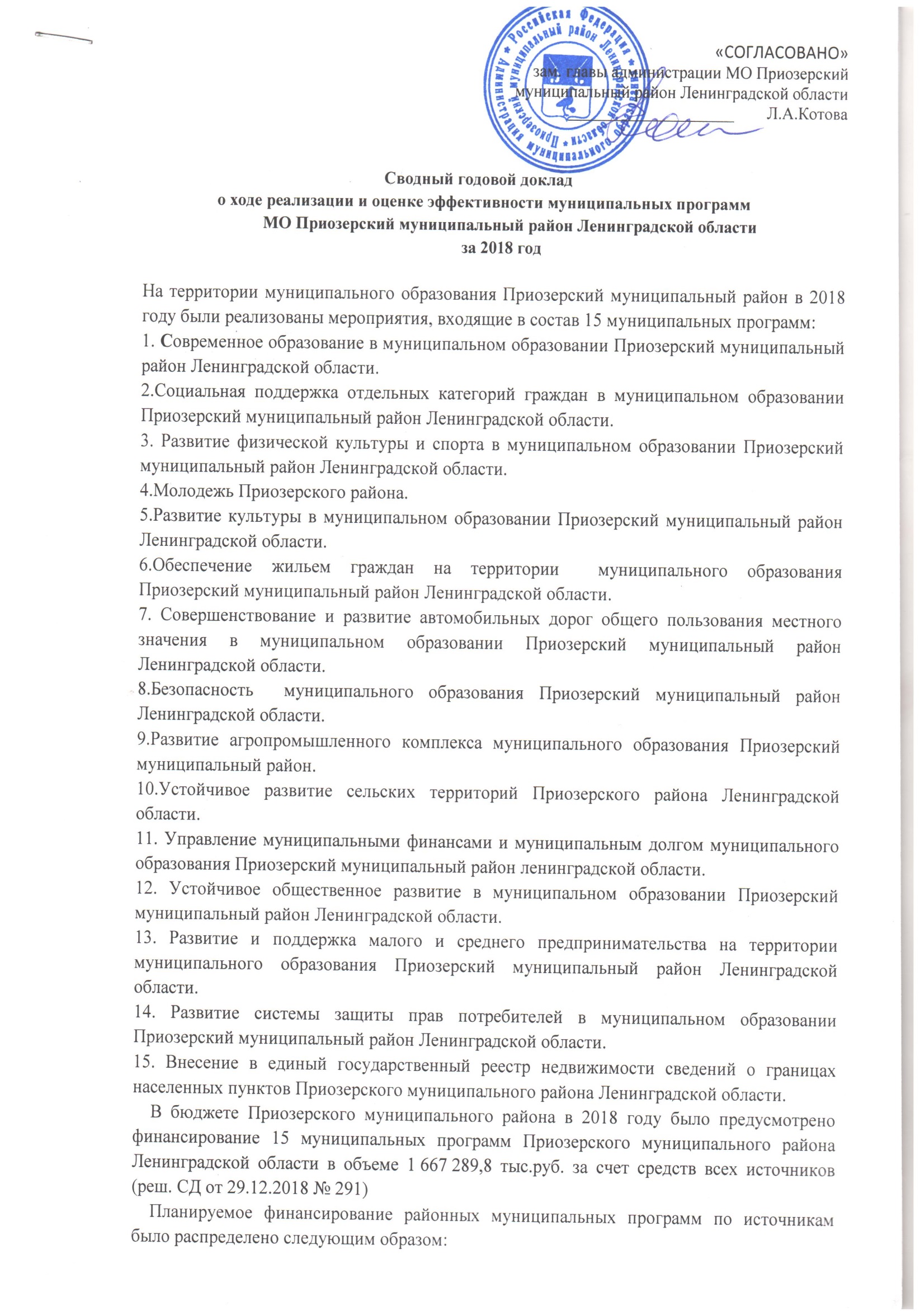 -средства районного бюджета 636039,7 тыс.руб. или 38,1% от запланированного на год по всем программам-средства областного бюджета 1029822,5 тыс. руб. или 61,8%-средства федерального бюджета 1427,6 тыс. руб. или 0,1%В части расходных обязательств 2018 года в течение отчетного года и I квартала 2019 года изменения вносились по следующим программам: - Развитие агропромышленного комплекса муниципального образования Приозерский муниципальный район Ленинградской области на 2017-2019 годы (утв. пост. адм. №3338 от 11.10.2016г., внес. изменений пост. №2000 от 23.06.17г., №3419 от 26.10.17г., №3421 от 26.10.17г., №3879 от 12.12.17г., №47 от 17.01.2019);- Социальная поддержка отдельных категорий граждан в муниципальном образовании Приозерский муниципальный район Ленинградской области на 2017-2019 гг. (утв. пост. №3441 от 21.10.16г., внес. изменений пост. №840 от 16.03.18г.);- Развитие культуры в муниципальном образовании Приозерский муниципальный район Ленинградской области  на 2017-2019 годы (утв. пост. адм. №3313 от 10.10.2016г., внес. изменений пост. №3350 от 18.10.2017г., №3538 от 14.11.17г., №634 от 22.02.18г., №505 от 28.02.2019);- Развитие физической культуры и спорта в муниципальном образовании Приозерский муниципальный район Ленинградской области на 2017-2019 годы (утв. пост. адм. №3317 от 10.10.2016г., внес. изменений пост. №394 от 05.02.18г., №635 от 22.02.18г.);- Современное образование в муниципальном образовании Приозерский муниципальный район Ленинградской области на 2017-2019 годы (утв. пост. адм. №3253 от 03.10.2016г., внес. изменений пост. №376 от 01.02.2018г, №523 от 04.03.2019.);- Молодежь Приозерского района на 2017-2019 годы (утв. пост. адм. №3318 от 10.10.2016г., внес. изменений пост. №4146 от 29.12.17г., №636 от 22.02.18г., № 2300 от 12.07.2018г., №544 от 05.03.2019г.);- Обеспечение жильем граждан на территории муниципального образования Приозерский муниципальный район Ленинградской области (утв. пост. адм. №3247 от 30.09.2016г., внес. изменений пост. №973 от 27.03.18г., № 3860 от 27.11.2018г.);- Совершенствование и развитие автомобильных дорог общего пользования местного значения муниципального образования Приозерский муниципальный район Ленинградской области (утв. пост. адм. №3638 от 03.11.2016г., внес. изменений пост. №972 от 27.03.18г.);- Развитие и поддержка малого и среднего предпринимательства на территории муниципального образования Приозерский муниципальный район Ленинградской области на 2017-2019 (2020) годы (утв. пост. адм. №3312 от 10.10.2016г., внес. изменений пост. №45 от 12.01.2017г., №3537 от 14.11.2017г., №323 от 29.01.2018г, № 4160 от 21.12.2018г.,№ 1070 от 03.04.2018г.);- Безопасность муниципального образования Приозерский муниципальный район Ленинградской области (утв. пост. адм. №3261 от 04.10.2016г., внес. изменений пост. №2788 от 28.08.17г., №819 от 14.03.18г.);- Устойчивое развитие сельских территорий Приозерского района Ленинградской области на 2017 – 2019 годы (утв. пост. адм. №3266 от 05.10.2016г., внес. изменений пост. №2189 от 10.07.2017г., №2308 от 10.07.2017г., №321 от 29.01.2018г.,№1715 от 31.05.2018г., №446 от 22.02.2019г.);- Управление муниципальными финансами и муниципальным долгом муниципального образования Приозерский муниципальный район Ленинградской области на 2017-2019 годы (утв. пост. адм. №3262 от 04.10.2016г., внес. изменений пост. №3531 от 13.11.2017г., №374 от 31.01.2018г., № 2993 от 07.09.2018г., № 4250 от 28.12.2018).- Развитие системы защиты прав потребителей в муниципальном образовании Приозерский муниципальный район Ленинградской области.(утв. пост.адм № 3265 от 05.10.2016 (внес. изменений №4241 от 27.12.2018г).- Внесение в единый государственный реестр недвижимости сведений о границах населенных пунктов Приозерского муниципального района Ленинградской области на 2018-2020 годы.(утв. пост.адм № 3617 от 20.11.2017 (внес. изменений №3892 от 30.11.2018г).По отчету об исполнении бюджета МО Приозерский муниципальный район Ленинградской области за январь-декабрь 2018 года фактическое финансирование мероприятий по 15-ти программам составило 1644268,7 тыс. руб. или на 98,6% от запланированного объема. Финансирование в разрезе источников выполнено следующим образом:- средства местного бюджета составили 619409,9 тыс. руб. или 97,4% от плана на год по 14 программам, что на 7,8% (на 44803,2 тыс. руб.) больше чем в 2017 году;- средства областного бюджета – 1023431,2 тыс. руб. или 97,4% от плана по 11 программам, это на 9,9% (на 111918,4тыс. руб.) меньше прошлогоднего уровня;- средства федерального бюджета – 1427,6 тыс. руб. или 100% от плана по 4 программам, это меньше чем в 2017 году (на 1507,4тыс. руб.).Исходя из фактического финансирования на 96-100% профинансированы 12 программ. На 94,1% выполнено финансирование по программе «Развитие культуры в муниципальном образовании Приозерский муниципальный район Ленинградской области  на 2017-2019 годы», на 93,3 % - по программе «Устойчивое развитие сельских территорий Приозерского района Ленинградской области на 2017 – 2019 годы» и на 89% по программе «Внесение в единый государственный реестр недвижимости сведений о границах населенных пунктов Приозерского муниципального района Ленинградской области на 2018-2020 годы».В целях оценки эффективности расходования средств муниципальных программ по всем 15 муниципальным программам утверждены показатели (индикаторы) и их значение по каждому году реализации. Степень достижения запланированных значений показателей по итогам реализации муниципальных программ Приозерского района в 2018 году можно оценить как удовлетворительную. Оценивая эффективность реализации муниципальных программ за 2018 год необходимо отметить, что по девяти программам реализация соответствует запланированным результатам, т. е. фактические расходные обязательства по мероприятиям исполнены в соответствии с запланированными объемами и позволили достичь запланированных показателей. По пяти программам эффективность реализации выше запланированной. По программе «Внесение в единый государственный реестр недвижимости сведений о границах населенных пунктов Приозерского МР ЛО эффективность реализации программы более низкая по сравнению с запланированной.Ниже представлено выполнение расходных обязательств и достижение целевых показателей (индикаторов) за 2018 год по каждой программе. 1.Программа «Современное образование в муниципальном образовании Приозерский муниципальный район Ленинградской области».(в ред. пост адм. от 04.03.2019г. №523)Программа приведена в соответствие с бюджетом Приозерского муниципального района за 2018 год. Выполнение расходных обязательств, связанных с реализацией Программы за 2018 год:Уровень финансирования Программы (St) за 2018 год составил 99%.Достижение целевых показателей за 2018 год:Интегральная оценка результативности Программы (Ht) по итогам отчетного периода составила 104,99%.Ht(101,3+100+109,9+100+107+100+100,1+112+119,6+100)/10 = 1044,3/10 =104,99%Уровень финансирования Программы (St) по итогам отчетного периода составил 99% от плановых значений по году.Эффективность реализации Программы (Эt) в отчетном периоде составила 106,1%.Эt = (Ht:St*100= 104,99/99)*100 = 106,1% Реализация Программы соответствует запланированным результатам при запланированном объеме расходов. 2. Программа «Социальная поддержка отдельных категорий граждан в муниципальном образовании Приозерский муниципальный район Ленинградской области на 2017-2019гг.». (в ред. пост адм. от 16.03.18г. №840)Выполнение расходных обязательств, связанных с реализацией Программы за 2018 год:Достижение целевых показателей за 2018 год:Интегральная оценка результативности Программы (Ht) по итогам отчетного года составила 98,8%.Ht = (97+100+98+99+100)/5 = 98,8%.Уровень финансирования Программы (St) по итогам отчетного года составил 97,2%.Эффективность реализации Программы (Эt) в отчетном году составила 101,6%.Эt = (98,8/97,2)*100 =101,6%Таким образом, реализация Программы соответствует запланированным результатам при запланированном объеме расходов. 3. Программа «Развитие физической культуры и спорта в муниципальном образовании Приозерский муниципальный район Ленинградской области».(в ред. пост. адм. от 22.02.2018г. №635)Выполнение расходных обязательств, связанных с реализацией Программы за 2018 год:Достижение целевых показателей за 2018 год:Расчет интегральной оценки результативностиHt = (119,5 + 100,6 +122,5)/3=114,2%Расчет эффективности реализации ПрограммыЭt = (114,2/99,8)*100=114,4%Эффективность реализации Программы более высокая по сравнению с запланированной. 4. Программа «Молодежь Приозерского района» на 2017-2019 годы.(в ред. пост. адм. от 05.03.2019г. №3318)Выполнение расходных обязательств, связанных с реализацией Программы за 2018 год:Уровень финансирования Программы (St) составил 100%.Достижение целевых показателей за 2018 год:Невыполнение целевого показателя «Доля молодых граждан, проживающих на территории Приозерского района, в возрасте от 14 до 35 лет, принявших участие в мероприятиях, направленных на формирование толерантного сознания молодежи» произошло в связи с проведением мероприятий, охватывающих большое количество граждан в возрасте более 35 лет.Невыполнение целевого показателя «Количество молодых людей в возрасте от 14 до 17 лет, которым оказано содействие в трудовой адаптации и занятости» произошло в связи с увеличением МРОТ, таким образом, на запланированное финансирование по данному пункту Программы оказалось возможным трудоустроить меньшее количество подростков.Интегральная оценка результативности Программы (Ht) по итогам отчетного года составила 121%Ht = (342+36+100+100+52,3+100+137,5+100)/8 = 121%Эффективность реализации Программы (Эt) в отчетном году составила 121 %.Эt = (121/100)*100 = 121 %Эффективность реализации Программы выше по сравнению с запланированной. Фактический объем финансирования мероприятий Программы соответствует уровню достигнутых показателей. 5. Программа «Развитие культуры в муниципальном образовании Приозерский муниципальный район Ленинградской области». (в ред. пост. адм. от 28.02.2019г. №505)Выполнение расходных обязательств, связанных с реализацией Программы за 2018 год:Уровень финансирования Программы (St) по итогам отчетного года составил 94,1%.Достижение целевых показателей за 2018 год:             Показатель «Доля детей, привлекаемых к участию в творческих мероприятиях в общем числе детей»  выполнен на 57,5%  Количество детей, занимающихся в клубных формированиях МАУК Приозерский районный киноконцертный зал на 01.01.2019г. осталось на уровне 2018 г., плановый показатель не достигнут.            Показатель «Увеличение количества приобретённых книг для библиотек муниципального района на 1 тыс. жителей» выполнен на 75,6%.Субсидии федерального, областного бюджетов и средства местного бюджета  на комплектование книжных фондов освоены полностью, но в 2017г. было приобретено 1060 экземпляров книг, что на 1 тысячу жителей, что составило 17 экземпляров, а в 2018 г. приобретено 782 экз., 13 экз.  на 1 тысячу жителей.  Средняя стоимость книги составила 252 рублей (в 2017 г. 236 рублей).             Показатель «Количество библиографических записей в сводном электронном каталоге библиотек Ленинградской области» выполнен на 95%, не достиг планового, хотя количество записей электронного каталога увеличилось  2018г. – 34045 ед. (2017г. – 32100 ед.).            Показатель «Доля детей и молодежи в возрасте 6-18 лет, охваченных образовательными программами дополнительного художественно-эстетического образования». Выполнение составило 68%.на 01.01.2018 г.  - 7553 чел., контингент учащихся - 733 чел. (9,7%).на 01.01.2019 г.  - 7553 чел., контингент учащихся - 773 чел. (10,2%).Контингент учащихся детских школ искусств увеличился, но при расчёте показателя использовалась численность детей на 01.01.2018г.. Плановый процент не достигнут.Интегральная оценка результативности Программы (Ht) по итогам отчетного периода составила 95,8 %.Ht = (142+57,5+102,2+100+76,5+95+100+68+99,4+113,2+100)/11 = 95,8%Эффективность реализации Программы (Эt) за отчетный период составила 142,6 %.Эt = (95,8/94,1)*100 =  101,8 %.Таким образом, реализация Программы соответствует запланированным результатам при запланированном объеме расходов. 6. Программа «Обеспечение жильем граждан на территории муниципального образования Приозерский муниципальный район Ленинградской области» на 2017 – 2019 годы».(в ред. пост. адм. от 27.11.2018г. №3860)Выполнение расходных обязательств, связанных с реализацией Программы за 2018 год:Уровень финансирования Программы (St) по итогам отчетного года составил 96%.Достижение целевых показателей за 2018 год:Целевой показатель по общей площади построенного (приобретенного) жилья для подпрограммы 2 превысил планируемый на 40,5 кв.м. и составил 115%. Такое превышение связано с тем, что планируемый показатель был рассчитан исходя из нормы общей площади предоставления жилого помещения для детей-сирот равной 33 кв.м., при этом фактически, в среднем на одного гражданина данной категории, было приобретено жилое помещение общей площадью 38,1 кв.м.Интегральная оценка результативности Программы (Ht) по итогам отчетного периода составила 107,5%.Ht = (100+115)/2 = 107,5%Эффективность реализации Программы (Эt) за отчетный период составила 112%.Эt = (107,5/96)*100 =  112 %.Эффективность реализации Программы выше по сравнению с запланированной. Фактический объем финансирования мероприятий Программы соответствует уровню достигнутых показателей. 7. Программа «Совершенствование и развитие автомобильных дорог общего пользования местного значения муниципального образования Приозерский муниципальный район Ленинградской области на 2017 – 2019 годы».(в ред. пост. адм. от 27.03.2018г. №972)Выполнение расходных обязательств, связанных с реализацией Программы за 2018 год:Достижение целевых показателей за 2018 год:Интегральная оценка результативности Программы (Ht) по итогам отчетного периода составила 98%.Ht = (125+100+109,4+59+103,2+67+122,2)/7 = 98%Эффективность реализации Программы (Эt) за отчетный период составила 100,6%.Эt = (98/97,4)*100 =  100,6 %.Таким образом, реализация Программы соответствует запланированным результатам при запланированном объеме расходов. 8. Программа «Безопасность муниципального образования Приозерский муниципальный район Ленинградской области на 2017-2019 годы».(в ред. пост. адм. от 14.03.2018г. №819)Выполнение расходных обязательств, связанных с реализацией Программы за 2018 год:Достижение целевых показателей за 2018 год:Интегральная оценка результативности Программы (Ht) по итогам отчетного года составила 100%.Эффективность реализации Программы (Эt) в отчетном году составила 100,9%.Эt = (100/99,1)*100 = 100,9Реализация Программы соответствует запланированным результатам при запланированном объеме расходов.9. Программа «Развитие агропромышленного комплекса муниципального образования Приозерский муниципальный район Ленинградской области» на 2017-2019г.г.(в ред. пост. адм. от 17.01.2019г. №47)Выполнение расходных обязательств, связанных с реализацией Программы за 2018 год:Уровень финансирования Программы (St) по итогам отчетного года составил 100%. Достижение целевых показателей за 2018 год:Интегральная оценка результативности Программы (Ht) по итогам отчетного года составила 111,2%.Ht=(105+116+135+100+100)/5=111,2%Эффективность реализации Программы (Эt) в отчетном году составила 162,3%.Эt=(111,2/100)*100=111,2%Эффективность реализации Программы выше по сравнению с запланированной. Фактический объем финансирования мероприятий Программы соответствует уровню достигнутых показателей. 10. Программа «Устойчивое развитие сельских территорий Приозерского  района Ленинградской области на 2017-2019 годы»(в ред. пост. адм. от 20.02.2019г. №446)Выполнение расходных обязательств, связанных с реализацией Программы за 2018 год:Уровень финансирования Программы (St) по итогам отчетного года составил 93,3%. Достижение целевых показателей за 2018 год:Интегральная оценка результативности Программы (Ht) по итогам отчетного года составила 100%.Эффективность реализации Программы (Эt) в отчетном году составила 107,2%.Эt=(100/93,3)*100=107,2%Реализация Программы соответствует запланированным результатам при запланированном объеме расходов.11. Программа «Создание условий для эффективного выполнения органами местного самоуправления муниципального образования Приозерский муниципальный район Ленинградской области своих полномочий на 2017-2019г.г.». (в ред. пост. адм. от 14.09.2016г. №3029)Выполнение расходных обязательств, связанных с реализацией Программы за 2018 год:Достижение целевых показателей за 2018 год:Интегральная оценка результативности Программы (Ht) по итогам отчетного года составила 167%.Ht = (250+100+315,8+80+100+125+100+233+200)/9=167Эффективность реализации Программы (Эt) в отчетном году составила 167%.Эt = (167/100)*100 = 167Эффективность реализации программы более высокая по сравнению с запланированной. 12. Программа «Управление муниципальными финансами и муниципальным долгом муниципального образования Приозерский муниципальный район»(в ред. пост. адм. от 28.12.2018г. №4250)Выполнение расходных обязательств, связанных с реализацией Программы за 2018 год:Уровень финансирования Программы (St) по итогам отчетного года составил 100%. Достижение целевых показателей за 2018 год:                С 2018 года подпрограмма «Информационная, техническая и  консультационная поддержка в сфере управления муниципальными финансами» не финансируется, полностью исполнена в 2017г.Интегральная оценка результативности Программы (Ht) по итогам отчетного года составила 102,5 %.Ht = (107,7+100+104,7+100+100)/5=102,5 %Эффективность реализации Программы (Эt) в отчетном году составила 102,5%.Эt = (102,5/100,0)*100 = 102,5%.Реализация Программы за отчетный год соответствует запланированным результатам при запланированном объеме расходов.13. Программа «Развитие и поддержка малого и среднего предпринимательства на территории муниципального образования Приозерский муниципальный район Ленинградской области» (в ред. пост. адм. от 21.12.2018г. №4160)Выполнение расходных обязательств, связанных с реализацией Программы за 2018 год:Уровень финансирования Программы (St) по итогам отчетного года составил 98,3%. Оценка эффективности реализации Программы проведена по достижению следующих количественных показателей:Интегральная оценка результативности Программы (Ht) по итогам отчетного года составила 94,6%.Ht=(82,2+87,8+90+100+93,3+103,4+100+100)/8=94,6Эффективность реализации Программы (Эt) в отчетном году составила 96,2%.Эt = (94,6/98,3)*100 = 96,2%Реализация Программы за отчетный год соответствует запланированным результатам при запланированном объеме расходов.14. Программа «Развитие системы защиты прав потребителей в муниципальном образовании Приозерский муниципальный район Ленинградской области на 2017-2019 годы» (в ред. пост. адм № 4241 от 27.12.2018г.)Выполнение расходных обязательств, связанных с реализацией Программы за 2018 год:Основные программные мероприятия:активизация действий населения Приозерского района по самозащите прав и решения споров в сфере защиты прав потребителей; на безвозмездной основе было оказано 163 консультации , в т.ч. 82 очно и 81 по телефону; составлено 73 претензионных письма и исковых заявлений, в т.ч. 45 очно, 28 по телефону.Достижение целевых показателей за 2018 год:Интегральная оценка результативности Программы (Ht) по итогам отчетного года составила 115,45%.Ht=(98,2+132,7)/2=115,45Эффективность реализации Программы (Эt) в отчетном году составила 115,45%.Эt = (115,45/100)*100 = 115,45%Эффективность реализации выше запланированной, т. е. запланированный объем расходов на реализацию мероприятий программы позволил достичь результаты выше запланированных.15. Программа « Внесение в единый государственный реестр недвижимости сведений о границах населенных пунктов Приозерского муниципального района Ленинградской области на 2018-2020 годы» (в ред. пост. адм № 3892 от 30.11.2018г.)Выполнение расходных обязательств, связанных с реализацией Программы за 2018 год:Выполнение расходных обязательств, связанных с реализацией Программы за 2018 год:Целевые показатели выполнены на 50%.  Это объясняется тем, что на внесение изменений в генеральные планы и правила землепользования и застройки заключены муниципальные контракты в 2018 году с переходом на 2019 год.Интегральная оценка результативности Программы составила:Ht = (25+0+73+100) / 4= 50%Эффективность реализации Программы в отчетном году составила:Эt = 50 / 89 * 100= 56 %Эффективность реализации программы более низкая по сравнению с запланированной. Начальник отдела экономической политикипредпринимательской деятельности                                                         Е.В.РодыгинаИсп. Коськова Н.Н. 37-745№ Наименование подпрограммы, наименование мероприятийФинансирование мероприятий - всего и с выделением источников финансирования (тыс. руб.)Финансирование мероприятий - всего и с выделением источников финансирования (тыс. руб.)Уровень финанси-рования программы№ Наименование подпрограммы, наименование мероприятийпланируемое на 2018 годфактическое за отчетный годУровень финанси-рования программы1.Подпрограмма 1 «Развитие системы дошкольного образования в муниципальном образовании Приозерский муниципальный район Ленинградской области»487759,5(327456,3-ОБ, 160303,2-МБ)481151,5(325456,1-ОБ, 155695,4-МБ)98,6%1.1Основное мероприятие 1.1.Реализация программ дошкольного образования472573,4467965,61.2Основное мероприятие 1.2.  «Строительство, реконструкция и приобретение объектов 845,8845,81.3Основное мероприятие 1.3 «Оказание мер социальной поддержки семьям, имеющим детей»12566,810566,61.4Основное мероприятие 1.4 «Развитие инфраструктуры дошкольных образовательных организаций»1773,51773,52.Подпрограмма 2 «Развитие начального общего, основного общего и среднего общего образования в муниципальном образовании Приозерский муниципальный район Ленинградской области»617279,3(487733,4-ОБ,129282,0-МБ263,9-ФБ)611544,5(487733,4-ОБ,123547,2-МБ263,9-ФБ)99,1%2.1Основное мероприятие 2.1 «Реализация образовательных программ общего образования»543969,5538234,72.2Основное мероприятие 2.2. Развитие инфраструктуры общего образования73309,873309,82.3Основное мероприятие 2.3. Развитие воспитательного потенциала системы общего образования 003.Подпрограмма 3 «Развитие дополнительного образования детей в муниципальном образовании Приозерский муниципальный район Ленинградской области»65397,5(702,9-ОБ,64694,6-МБ)65131,8(702,9-ОБ,64428,9-МБ)99,6%3.1Основное мероприятие 3.1. Реализация программ дополнительного образования детей64616,564350,83.2Основное мероприятие 3.2. Развитие инфраструктуры дополнительного образования781,0781,03.3Основное мероприятие 3.3 Строительство и реконструкция объектов для организации дополнительного образования004.Подпрограмма 4. «Развитие кадрового потенциала образовательных организаций в муниципальном образовании Приозерский муниципальный район Ленинградской области». Основное мероприятие 4.1. Развитие кадрового потенциала системы дошкольного, общего и дополнительного образования198,0(178,2-ОБ,19,8-МБ)198,0(178,2-ОБ,19,8-МБ)1005.Подпрограмма 5 «Развитие системы отдыха, оздоровления и занятости детей, подростков и молодежи в муниципальном образовании Приозерский муниципальный район Ленинградской области»35603,2(12383,3-ОБ,23219,9-МБ)35601,6(12383,3-ОБ,23218,3-МБ)100%5.1Основное мероприятие 5.1 Обеспечение отдыха и оздоровления детей и подростков 35603,235601,65.2Основное мероприятие 5.2 Строительство и реконструкция объектов для организации отдыха и оздоровления в стационарных загородных детских оздоровительных лагерях0006.Подпрограмма 6 «Обеспечение противопожарной и антитеррористической безопасности муниципальных образовательных учреждений» Основное мероприятие 6.1. Содействие развитию образования3000,0 (МБ)3000,0 (МБ)100%7.Подпрограмма 7 «Обеспечение санитарно-гигиенических требований в муниципальных образовательных учреждениях» Основное мероприятие 7.1. Содействие развитию образования1000,0 (МБ)1000,0 (МБ)100%8.Подпрограмма 8 «Обеспечение аттестации рабочих мест по условиям труда в муниципальных образовательных организациях».Основное мероприятие 8.1. Содействие развитию образования803,1 (МБ)803,1 (МБ)100%9.Подпрограмма 9 «Развитие учреждений, оказывающих услуги детям в области психолого-медико-педагогической диагностики». Основное мероприятие 9.1.Осуществление психолого-медико-педагогической помощи1485 (МБ)1479,8 (МБ)99,7%10.Подпрограмма 10 «Развитие учреждений, оказывающих услуги в области бухгалтерского учета и финансово-хозяйственной деятельности». Основное мероприятие 10.1.Осуществление бухгалтерского учета и финансово-хозяйственной деятельности сферы образования24212,9 (МБ)24047 (МБ)99,3%ИТОГО:1236738,5(828454,1-ОБ, 408020,5-МБ263,9-ФБ)1223957,3(826453,9-ОБ, 397239,5-МБ263,9-ФБ)99,0%№ строки целевого показа-теляНаименование целевого показателяЕдиница измеренияЗначение целевого показателяЗначение целевого показателяЗначение целевого показателя№ строки целевого показа-теляНаименование целевого показателяЕдиница измеренияПланируемое на 2018 годФактическое за отчетный годИндекс результа-тивности1.Доля детей дошкольного возраста, получающих образование по программам дошкольного образования (от числа детей дошкольного возраста, нуждающихся в этой услуге)%81,282,3101,32.Удельный вес численности детей и молодежи 5-18 лет, получающих образование по программам начального общего, среднего общего, основного общего образования в общеобразовательных организациях%1001001003.Удельный вес численности учащихся общеобразовательных учреждений, обучающихся в соответствии с новыми федеральными государственными образовательными стандартами%80,588,5109,94.Доля обучающихся 7-11 классов, принявших участие в муниципальном этапе Всероссийской олимпиады школьников (в общей численности обучающихся 7-11 классов)%8,2441,31005.Доля детей и молодежи в возрасте от 5 до 18 лет, охваченных образовательными программами дополнительного образования детей (в общей численности детей и молодежи 5-18 лет)%7685,31126.Удельный вес численности учителей в возрасте до 30 лет в общей численности учителей муниципальных общеобразовательных учреждений Приозерского района%24,3261077.Удельный вес численности детей и подростков в возрасте 6-17 лет, зарегистрированных на территории Ленинградской области, охваченных организованными формами оздоровления и отдыха детей и подростков, от общего количества детей данной категорииед.80,796,5119,68.Отношение среднего балла ЕГЭ (в расчете на 1 предмет) в 10% школ с лучшими результатами ЕГЭ и среднего балла ЕГЭ (в расчете на 1 предмет) в 10% школ с худшими результатами ЕГЭ%1,51,51009.Доля выпускников муниципальных общеобразовательных организаций, сдавших единый государственный экзамен по русскому языку и математике, в общей численности выпускников муниципальных общеобразовательных организаций, %%99,499,5100,110.Уровень информированности населения по реализации мероприятий программы%2525100№ строкимероприятияНаименование плановых мероприятийФинансирование мероприятий - всего и с выделением источников финансирования (тыс. руб.)Финансирование мероприятий - всего и с выделением источников финансирования (тыс. руб.)Уровень финанси-рования программы№ строкимероприятияНаименование плановых мероприятийпланируемое на 2018 годфактическое за отчетный годУровень финанси-рования программы1Подпрограмма №1 «Развитие мер социальной поддержки». Совершенствование организации предоставления социальных выплат отдельным категориям граждан»41448,9(3207,6-ОБ, 9374,3-МБ)38689,0(29315,5-ОБ, 9373,5-МБ)93,31.1Основное мероприятие 1. Предоставление мер социальной поддержки отдельным категориям граждан (ветеранам труда, жертвам политических репрессий, труженикам тыла, ветеранам, инвалидам и детям Великой Отечественной войны)2035,52035,51.2Основное мероприятие 2. Предоставление мер социальной поддержки прочим категориям граждан30039,127280,01.3Основное мероприятие 3. «Социальное обеспечение муниципальных служащих»9374,39373,52Подпрограмма №2 «Модернизация и развитие социального обслуживания населения». Предоставление социального обслуживания населению30043,5-(ОБ)30043,5-(ОБ)1002.1Основное мероприятие 1. Обеспечение деятельности учреждений социального обслуживания числе по апробации методик и технологий30043,530043,53.Подпрограмма №3 «Социальная поддержка семей и детей»40303,4(284,1-ФБ,40019,3-ОБ)39539,9(284,1-ФБ,39255,8-ОБ)98,13.1Основное мероприятие 1. Оказание мер социальной поддержки детям-сиротам, детям, оставшимся без попечения родителей, лицам из числа указанной категории детей, а также гражданам, желающим взять детей на воспитание в семью»40303,439539,94.Подпрограмма №4 «Обеспечение реализации государственной программы». Организация социальной помощи и социальной защиты населения11257,7-ОБ11251,6-ОБ 99,95.Подпрограмма №5 «Социальная поддержка граждан пожилого возраста и инвалидов»006.Подпрограмма №6 «Формирование доступной среды жизнедеятельности для инвалидов»2731,4(1950-ОБ,300,0-МБ481,4-ФБ)2731,4(1950-ОБ,300,0-МБ481,4-ФБ)1007.Подпрограмма №7 «Адресная материальная помощь» 00ИТОГО:125784,9(765,5-ФБ,115345,1-ОБ,9674,3-МБ)122255,4(765,5-ФБ,111816,4-ОБ,9673,5-МБ)97,2%№ строки целевого показа-теляНаименование целевого показателяЕдиница измеренияЗначение целевого показателяЗначение целевого показателяЗначение целевого показателяЗначение целевого показателяЗначение целевого показателя№ строки целевого показа-теляНаименование целевого показателяЕдиница измеренияпланируемое на 2018 годфактическое за отчетный годфактическое за отчетный годИндекс результа-тивностиИндекс результа-тивностиПодпрограмма 1. "Развитие мер социальной поддержки отдельных категорий граждан"Подпрограмма 1. "Развитие мер социальной поддержки отдельных категорий граждан"Подпрограмма 1. "Развитие мер социальной поддержки отдельных категорий граждан"Подпрограмма 1. "Развитие мер социальной поддержки отдельных категорий граждан"Подпрограмма 1. "Развитие мер социальной поддержки отдельных категорий граждан"Подпрограмма 1. "Развитие мер социальной поддержки отдельных категорий граждан"Подпрограмма 1. "Развитие мер социальной поддержки отдельных категорий граждан"Подпрограмма 1. "Развитие мер социальной поддержки отдельных категорий граждан"1.Своевременность назначения мер социальной поддержки и социальных выплат%10097979797Подпрограмма  2. "Модернизация и развитие социального обслуживания населения"Подпрограмма  2. "Модернизация и развитие социального обслуживания населения"Подпрограмма  2. "Модернизация и развитие социального обслуживания населения"Подпрограмма  2. "Модернизация и развитие социального обслуживания населения"Подпрограмма  2. "Модернизация и развитие социального обслуживания населения"Подпрограмма  2. "Модернизация и развитие социального обслуживания населения"Подпрограмма  2. "Модернизация и развитие социального обслуживания населения"Подпрограмма  2. "Модернизация и развитие социального обслуживания населения"2.Доля граждан, получивших социальные услуги в учреждениях социального обслуживания населения, в общем числе граждан, признанных нуждающимися в  получении социальных услуг в учреждения социального обслуживания населения%100100100100100Подпрограмма 3." Социальная поддержка семей и детей "Подпрограмма 3." Социальная поддержка семей и детей "Подпрограмма 3." Социальная поддержка семей и детей "Подпрограмма 3." Социальная поддержка семей и детей "Подпрограмма 3." Социальная поддержка семей и детей "Подпрограмма 3." Социальная поддержка семей и детей "Подпрограмма 3." Социальная поддержка семей и детей "Подпрограмма 3." Социальная поддержка семей и детей "3.Доля несовершеннолетних (в том числе детей-инвалидов), получивших социальное обслуживание, от общего количества несовершеннолетних (в том числе детей-инвалидов), признанных нуждающимися в социальном обслуживании%100100989898Подпрограмма 4."Обеспечение реализации государственной программы"Подпрограмма 4."Обеспечение реализации государственной программы"Подпрограмма 4."Обеспечение реализации государственной программы"Подпрограмма 4."Обеспечение реализации государственной программы"Подпрограмма 4."Обеспечение реализации государственной программы"Подпрограмма 4."Обеспечение реализации государственной программы"Подпрограмма 4."Обеспечение реализации государственной программы"Подпрограмма 4."Обеспечение реализации государственной программы"4.Предоставление бухгалтерской, налоговой, бюджетной отчетности в полном объеме без нарушений сроков сдачи%100100999999Подпрограмма 6."Формирование доступной среды жизнедеятельности для инвалидов в Ленинградской области" Подпрограмма 6."Формирование доступной среды жизнедеятельности для инвалидов в Ленинградской области" Подпрограмма 6."Формирование доступной среды жизнедеятельности для инвалидов в Ленинградской области" Подпрограмма 6."Формирование доступной среды жизнедеятельности для инвалидов в Ленинградской области" Подпрограмма 6."Формирование доступной среды жизнедеятельности для инвалидов в Ленинградской области" Подпрограмма 6."Формирование доступной среды жизнедеятельности для инвалидов в Ленинградской области" Подпрограмма 6."Формирование доступной среды жизнедеятельности для инвалидов в Ленинградской области" Подпрограмма 6."Формирование доступной среды жизнедеятельности для инвалидов в Ленинградской области" 5.Приспособление 3-х социально значимых объектов для беспрепятственного доступа  инвалидов и МГН%100100100100100№ строкимероприятияНаименование плановых мероприятийФинансирование мероприятий - всего и с выделением источников финансирования (тыс. рублей)Финансирование мероприятий - всего и с выделением источников финансирования (тыс. рублей)Уровень финанси-рования программы %№ строкимероприятияНаименование плановых мероприятийпланируемое на 2018 годфактическое за отчетный годУровень финанси-рования программы %1.Содержание муниципального учреждения «Физкультурно-оздоровительный и спортивный комплекс «Юность» (плавательный бассейн)11355,8 (МБ)11355,8 (МБ)1002.Содержание муниципального бюджетного учреждения физической культуры и спорта «Физкультурно-оздоровительный комплекс «Приозерский»14644,5 (МБ)14644,5 (МБ)1003.Муниципальное казенное учреждение «Приозерская районная детско-юношеская спортивная школа»15043,2 (МБ)15003,599,74.Развитие физической культуры и массового спорта среди различных групп населения1985 (МБ)1891 (МБ)95,25.Развитие массового детско-юношеского спорта25,0 (МБ)25,0 (МБ)1006.Военно-патриотическое воспитание молодежи средствами физической культуры и спорта и ВФСК ГТО140,0 (МБ)140,0 (МБ)1007.Развитие адаптивной физической культуры и спорта20,0 (МБ)20,0 (МБ)1008.Развитие материально-технического, научно-методического и медицинского обеспечения физической культуры и спорта90,0 (МБ)90,0 (МБ)1009.Строительство и реконструкция спортивных объектов – всего,в том числе:17245,5(7891,0- ОБ9354,5-МБ)17245,5(7891,0- ОБ9354,5-МБ100ИТОГО60549,0(7891,0-ОБ,52658 -МБ)60415,2(7891,0-ОБ,52524,2 -МБ)99,8%№ строки целевого показателяНаименование целевого показателяЕдиница измеренияЗначение целевого показателяЗначение целевого показателяЗначение целевого показателя№ строки целевого показателяНаименование целевого показателяЕдиница измеренияпланируемое на 2018 годфактическое за отчетный годИндекс результа-тивности1.Доля населения, систематически занимающегося физической культуройв % соотношении от общей численности населения района41,049119,52.Доля обучающихся и студентов, систематически занимающихся физической культурой и спортом, в общей численности обучающихся и студентовколичество человек в % соотношении от общей численности обещающихся и студентов8686,5100,63.Доля лиц с ограниченными возможностями здоровья и инвалидов, систематически занимающихся физической культурой и спортом в общей численности данной категории населенияв % соотношении от общей численности данной категории населения44,9122,5№ строки мероприятияНаименование плановых мероприятийФинансирование мероприятий – всего и с выделением источников финансирования (тыс. рублей)Финансирование мероприятий – всего и с выделением источников финансирования (тыс. рублей)Фактическое исполнение плановых мероприятий в отчетном периоде,примечания№ строки мероприятияНаименование плановых мероприятийпланируемое на 2018 годфактическое за отчетный годФактическое исполнение плановых мероприятий в отчетном периоде,примечания1.Гражданско-патриотическое воспитание609,4(274,0-ОБ,335,4-МБ)609,4(274,0-ОБ,335,4-МБ1002.Формирование толерантного сознания молодежи3,0 (МБ)3,0 (МБ)1003.Реализация творческого потенциала молодежи. Организация и проведение культурно-массовых и молодежных мероприятий405,5 (МБ)405,5 (МБ)1004.Поддержка деятельности общественных организаций, реализующих молодежную политику. Развитие добровольческого движения20,0 (МБ)20,0 (МБ)1005.Содействие  трудовой адаптации и занятости молодежи942,9(191,3-ОБ,751,6-МБ)942,9(191,3-ОБ,751,6-МБ1006.Развитие информационного, научно-методического, нормативно-правового и кадрового обеспечения молодежной политики5,0 (МБ)5,0 (МБ)1007.Поддержка молодых семей7,0 (МБ)7,0 (МБ)1008.Профилактика асоциального поведения молодежи и пропаганда здорового образа жизни5486(103,6-ОБ,445,0-МБ)5486(103,6-ОБ,445,0-МБ))100ИТОГО2541,4(568,9-ОБ,1972,5-МБ)2541,4(568,9-ОБ,1972,5-МБ)100%№ строки целевого показа-теляНаименование целевого показателяЕд. изм-ияЗначение целевого показателяЗначение целевого показателяЗначение целевого показателя№ строки целевого показа-теляНаименование целевого показателяЕд. изм-ияпланируемое на 2017 годфактическое за отчетный годИндекс результа-тивности1.Доля молодых граждан, проживающих на территории Приозерского района, в возрасте от 14 до 35 лет, принявших участие в мероприятиях по гражданско-патриотическому воспитанию молодежи%620,53422.Доля молодых граждан, проживающих на территории Приозерского района, в возрасте от 14 до 35 лет, принявших участие в мероприятиях, направленных на формирование толерантного сознания молодежи%2,50,9363.Доля молодых граждан, проживающих на территории Приозерского района, в возрасте от 14 до 35 лет, принявших участие в культурно-массовых и молодежных творческих мероприятиях%11111004.Количество молодежных общественных объединений и доля молодых людей, участвующих в деятельности этих объединенийед.8191004.Количество молодежных общественных объединений и доля молодых людей, участвующих в деятельности этих объединений%221005.Количество молодых людей в возрасте от 14 до 17 лет, которым оказано содействие в трудовой адаптации и занятостиЧел.не менее1708952,36.Количество информационно-методических, агитационных материалов, сувенирной продукции и атрибутики для работы в сфере молодежной  политикиЕд.100010001007.Количество молодых семей (супруги в которых не достигли возраста 35 лет), принявших участие в молодежных мероприятияхЕд.711137,58.Доля молодых граждан, проживающих на территории Приозерского района, в возрасте от 14 до 35 лет, принявших участие в мероприятиях, направленных на формирование здорового образа жизни%6,56,5100№ Наименование подпрограммы, наименование основного мероприятияФинансирование мероприятий - всего и с выделением источников финансирования (тыс. рублей)Финансирование мероприятий - всего и с выделением источников финансирования (тыс. рублей)Уровень финанси-рования программы№ Наименование подпрограммы, наименование основного мероприятияпланируемое на 2017 годфактическое за отчетный годУровень финанси-рования программы1.Подпрограмма 1. «Развитие культурно-досуговой деятельности в муниципальном образовании Приозерский муниципальный район Ленинградской области»27754,6(3149,9-ОБ,24604,7-МБ)24396,0( 3149,9-ОБ,21246,1-МБ)881.1Основное мероприятие 1.1. Предоставление субсидий муниципальному автономному учреждению культуры Приозерский районный киноконцертный зал7471,1 (МБ)7471,1 (МБ)1001.2Основное мероприятие 1.2. Организация и проведение мероприятий в сфере культуры9180,2 (МБ)9180,2 (МБ)1001.3Основное мероприятие 1.3. Обеспечение выплат стимулирующего характера работникам муниципального автономного учреждения культуры Приозерский районный киноконцертный зал5071,6 (2535,8-ОБ,2535,8-МБ)5071,6 (2535,8-ОБ,2535,8-МБ1002.1Основное мероприятие 2.1. Бюджетные инвестиции в объекты капитального строительства собственности муниципального образования5375,1(МБ)2016,5 (МБ)37,52.2Основное мероприятие 2.2. Поддержка отрасли культуры: реализация социально-культурных проектов; поддержка коллективов самодеятельного народного творчества, имеющих звание «народный», «образцовый»656,4(614,1-ОБ,42,3-МБ)656,4(614,1-ОБ,42,3-МБ)1002.Подпрограмма 2. «Развитие библиотечного обслуживания в муниципальном образовании Приозерский муниципальный район Ленинградской области»15074,7(22,2-ФБ,3253,1-ОБ,11799,4-МБ)14038,7(22,2-ФБ,3253,1-ОБ,10763,4-МБ93,12.1Основное мероприятие 1.1. Обеспечение деятельности муниципального казённого учреждения культуры Приозерская межпоселенческая районная библиотека8682,1 (МБ)7646,1 (МБ)882.2Основное мероприятие 1.2. Обеспечение выплат стимулирующего характера6195(3097,5-ОБ,3097,5-МБ)6195(3097,5-ОБ,3097,5-МБ)1002.3Основное мероприятие 1.3. Поддержка отрасли культуры:Комплектование книжных фондов библиотек МО; подключение библиотек к сети «Интернет» и развитие библиотечного дела с учетом расширения информационных технологий197,6(22,2-ФБ,155,6-ОБ,19,8-МБ)197,6(22,2-ФБ,155,6-ОБ,19,8-МБ)1003.Подпрограмма 3. «Развитие дополнительного образования детей художественно-эстетической направленности в муниципальном образовании Приозерский муниципальный район Ленинградской области»45130,0 (177,1-ОБ,44952,9-МБ)44162,9 (177,1-ОБ,43985,8-МБ)97,83.1Основное мероприятие 1.1. Обеспечение деятельности муниципальных казённых образовательных учреждений дополнительного образования сферы культуры43987,6 (МБ)38874,6 (МБ)88,43.2Основное мероприятие 1.2. Бюджетные инвестиции в объекты капитального строительства собственности муниципального образования945,6 (МБ)70,9(МБ)7,53.3Основное мероприятие 1.3. Поддержка отрасли культуры: укрепление материально-технической базы муниципальных учреждений дополнительного образования детей в сфере культуры и искусства196,8(177,1-ОБ,19,7-МБ)196,8(177,1-ОБ,19,7-МБ)1004.Подпрограмма 4. «Обеспечение условий реализации муниципальной программы»Основное мероприятие 1.1.Обеспечение деятельности муниципального казённого учреждения Централизованная бухгалтерия учреждений культуры3429,0 (МБ)3407,0 (МБ)99,4ИТОГО:91388,3(22,2-ФБ,6580,1-ОБ,84786-МБ)86004,8(22,2-ФБ,6580,1-ОБ,79402,5-МБ)94,1%№ строки целевого показателяНаименование целевого показателяЕдиница измеренияЗначение целевого показателяЗначение целевого показателяЗначение целевого показателя№ строки целевого показателяНаименование целевого показателяЕдиница измеренияпланируемое на 2018 годфактическое за отчетный годИндекс результатив-ности1.Увеличение количества посещений культурно-досуговых мероприятий (по сравнению с предыдущим годом: 2017г. – 53298 чел., 2018г.-58013 чел.)%6,28,81422.Доля детей, привлекаемых к участию в творческих мероприятиях, в общем числе детей%84,657,53.Увеличение количества посещений  библиотек (по сравнению с предыдущим годом) 2017г. – 43921 чел., 2018г.-44896 чел.%0,12,2102,24.Увеличение количества книговыдач (по сравнению с предыдущим годом)2017г. – 107,9 тыс. ед., 2018г.-108тыс. ед.0,10,11005.Увеличение количества приобретённых книг для библиотек муниципального района на 1 тыс. жителейэкз.171376,56.Количество библиографических записей в сводном электронном каталоге библиотек Ленинградской области, в том числе включенных в сводный электронный каталог библиотек России (по сравнению с предыдущим годом)2017г. – 32,1 тыс. ед., 2018г.-34,0 тыс. ед.тыс. ед.21,9957.Доля библиотек, подключенных к сети "Интернет" в общем количестве библиотек  района%1001001008.Доля детей и молодежи в возрасте 6-18 лет, охваченных образовательными программами дополнительного художественно-эстетического образования (в общей численности детей)%1510,2689.Соотношение средней заработной платы работников учреждений культуры района к средней заработной плате по Ленинградской области%10099,499,410.Темп роста заработной платы работников муниципальных учреждений%110,4125113,211.Предоставление ежегодной бухгалтерской, налоговой, бюджетной отчетности в полном объеме без нарушения сроков сдачи%100100100№ строкимероприятияНаименование плановых мероприятийФинансирование мероприятий - всего и с выделением источников финансирования (тыс. рублей)Финансирование мероприятий - всего и с выделением источников финансирования (тыс. рублей)Уровень финанси-рования программы№ строкимероприятияНаименование плановых мероприятийпланируемое на 2018 годфактическое за отчетный годУровень финанси-рования программы1 Подпрограмма 1   «Обеспечение жильём, оказание содействия для приобретения жилья отдельными категориями граждан, установленных федеральным и областным законодательством»002Подпрограмма 2  «Обеспечение жилыми помещениями специализированного жилищного фонда по договорам найма специализированных  жилых помещений детей-сирот, детей, оставшихся без попечения родителей, лиц из числа детей-сирот и детей, оставшихся без попечения родителей»12852,312345,3963Подпрограмма3 «Обеспечение мероприятий по капитальному ремонту индивидуальных жилых домов отдельных категорий граждан, установленных областным законодательством»00ИТОГО:12852,3 (376,0-ФБ,12476,3-ОБ)12345,3 (376,0-ФБ,11969,3-ОБ)96%№ целевого показателяНаименование целевого показателяЕдини-ца изме-ренияЗначение целевого показателяЗначение целевого показателяЗначение целевого показателя№ целевого показателяНаименование целевого показателяЕдини-ца изме-ренияплан на 2018 годфакт за отчетный годИндекс результа-тивностиПодпрограмма 2  «Обеспечение жилыми помещениями специализированного жилищного фонда по договорам найма специализированных  жилых помещений детей-сирот, детей, оставшихся без попечения родителей, лиц из числа детей-сирот и детей, оставшихся без попечения родителей на 2017-2019 годы»Подпрограмма 2  «Обеспечение жилыми помещениями специализированного жилищного фонда по договорам найма специализированных  жилых помещений детей-сирот, детей, оставшихся без попечения родителей, лиц из числа детей-сирот и детей, оставшихся без попечения родителей на 2017-2019 годы»Подпрограмма 2  «Обеспечение жилыми помещениями специализированного жилищного фонда по договорам найма специализированных  жилых помещений детей-сирот, детей, оставшихся без попечения родителей, лиц из числа детей-сирот и детей, оставшихся без попечения родителей на 2017-2019 годы»Подпрограмма 2  «Обеспечение жилыми помещениями специализированного жилищного фонда по договорам найма специализированных  жилых помещений детей-сирот, детей, оставшихся без попечения родителей, лиц из числа детей-сирот и детей, оставшихся без попечения родителей на 2017-2019 годы»Подпрограмма 2  «Обеспечение жилыми помещениями специализированного жилищного фонда по договорам найма специализированных  жилых помещений детей-сирот, детей, оставшихся без попечения родителей, лиц из числа детей-сирот и детей, оставшихся без попечения родителей на 2017-2019 годы»Подпрограмма 2  «Обеспечение жилыми помещениями специализированного жилищного фонда по договорам найма специализированных  жилых помещений детей-сирот, детей, оставшихся без попечения родителей, лиц из числа детей-сирот и детей, оставшихся без попечения родителей на 2017-2019 годы»1Количество детей-сирот, детей, оставшихся без попечения родителей, лиц из числа детей-сирот и детей, оставшихся без попечения родителей, обеспеченных жилыми помещениями специализированного жилищного фонда по договорам найма специализированных жилых помещений.семей881002Общая площадь приобретенного (построенного) жильякв. м264304115№ строкимероприятияНаименование плановых мероприятийФинансирование мероприятий - всего и с выделением источников финансирования (тыс. рублей)Финансирование мероприятий - всего и с выделением источников финансирования (тыс. рублей)Уровень финанси-рования программы№ строкимероприятияНаименование плановых мероприятийпланируемое на 2018 годфактическое за отчетный годУровень финанси-рования программы2.1Оказание финансовой помощи бюджетам поселений по ремонту дорог местного значения3272,73186,3Подпрограмма «Повышение безопасности дорожного движения на территории муниципального образования Приозерский муниципальный район Ленинградской области на 2017-2019 годы» - всего3.1.Проведение районных массовых мероприятий с детьми (конкурсы, фестивали «Безопасное колесо», профильные смены активистов отрядов, юных инспекторов движения на базе лагерей и оздоровительных учреждений района, конкурсы среди общеобразовательных учреждений по профилактике дорожно-транспортного травматизма и др.)30,027,03.2Создание информационно-пропагандистской продукции, организация тематической наружной социальной рекламы (баннеры, перетяжки), а также размещение материалов в средствах массовой информации, общественном транспорте, кинотеатрах3,53,53.3.Изготовление и распространение световозвращающих приспособлений в среде дошкольников и учащихся младших классов6,09,03.5Организация в печатных СМИ специальных тематических рубрик для систематического освещения проблемных вопросов по безопасности3,03,0ИТОГО:3315,2 (МБ)3228,8 (МБ)97,4%№ строки целевого показателяНаименование целевого показателяЕдиница измеренияЗначение целевого показателяЗначение целевого показателяЗначение целевого показателя№ строки целевого показателяНаименование целевого показателяЕдиница измеренияпланируемое на 2018 годфактическое за отчетный годИндекс результатив-ности1Снижение количества обращений в ОМС о неудовлетворительном состоянии дорог (базовое значение 2013г. – 16)Кол-во обращений1081252Снижение доли автомобильных дорог, не отвечающим требованиям от общей протяжённости дорог (базовое значение 2016г. – 56)%49491003Протяжённость автомобильных дорог общего пользования местного значения, в отношении которых произведён ремонт (базовое значение 2016г. – 2,3)км5,35,8109,44Снижение числа лиц, погибших в ДТП (базовое значение 2016г. – 15**)Число лиц1017595Сокращение количества лиц, пострадавших в результате ДТП (базовое значение 2016г. – 169)Число лиц130126*103,26Снижение числа детей, погибших в ДТП (базовое значение 2016г. – 2);Число детей0***3677Ликвидация аварийно-опасных участков улиц и дорог (базовое значение 2016г. – 11);шт.911122,2№ строкимероприятияНаименование плановых мероприятийФинансирование мероприятий - всего и с выделением источников финансирования (тыс. рублей)Финансирование мероприятий - всего и с выделением источников финансирования (тыс. рублей)Уровень финанси-рования программы№ строкимероприятияНаименование плановых мероприятийпланируемое на 2018 годфактическое за отчетный годУровень финанси-рования программы1.Мероприятие 1 Приобретение и установка 1 камеры в сквере им. 50-летия Октября, 2 камеры на площадке у городских бань, 1 на перекрестке ул. Советская и Жуковского, 1 на перекрестке ул. Ленина и Жуковского (у СОШ №5),1 на перекрестке ул. Калинина и Жуковского, 1 на площади им. Ленина (со стороны ул. Калинина, д.9), 1 у пешеходной зоны по ул. Калинина, д.19, ул. Красноармейской, д.7, 1 камера у пешеходной зоны у ТЦ «Северопарковый» (со стороны ул. Чапаева, д.20, приобретение и установка 2 камер в сквере им.50-летия Октября –детская площадка, переход в створе ул. Гастелло294,0 288,097,92.Мероприятие 2 Техническое обслуживание и сопровождение АПК «Безопасный город»396,0396,01003.Мероприятие 3 Предупреждение и ликвидация последствий  чрезвычайных ситуаций и стихийных бедствий100,098,998,94.100100100ИТОГО:790 (МБ)782,9 (МБ)99,1%№ строки целевого показателяНаименование целевого показателяЕдиница измеренияЗначение целевого показателяЗначение целевого показателяЗначение целевого показателя№ строки целевого показателяНаименование целевого показателяЕдиница измеренияпланируемое на 2018 годфактическое за отчетный годИндекс результа-тивности1Доля мест, оборудованных камерами видеонаблюдения в г. Приозерске, к общему количеству узлов доступа в рамках создания АПК АИС «Безопасный город»%5050100№ строкимероприятияНаименование плановых мероприятийФинансирование мероприятий - всего и с выделением источников финансирования (тыс. рублей)Финансирование мероприятий - всего и с выделением источников финансирования (тыс. рублей)Уровень финанси-рования программы№ строкимероприятияНаименование плановых мероприятийпланируемое на 2018 годфактическое за отчетный годУровень финанси-рования программы1Основное мероприятие 1 Развитие животноводства: 1.1 Субсидия на содержание племенного поголовья КРС , за исключением маточного7999,3 (МБ)7999,3 (МБ)1002.Основное мероприятие 2 Поддержка малых форм хозяйствования:2.1 Субсидия на возмещение части затрат по приобретению комбикорма на содержание сельскохозяйственных животных и птицы (К(Ф)Х     и ЛПХ)6333,3(4750,0-ОБ,1583,3 – МБ)6333,3(4750,0-ОБ,1583,3 – МБ)1003.Основное мероприятие 3 Обеспечение реализации муниципальной программы: 3.1 Субсидия на возмещение части затрат при проведении мероприятий районного значения в области сельского хозяйства1283,0 (МБ)1282,7 (МБ)1004.Основное мероприятие 4 Координация работы участников мероприятий по борьбе с борщевиком Сосновского 00ИТОГО:15615,7(4750-ОБ, 10865,7-ФБ)15615,4(4750-ОБ, 10865,4-ФБ100%№ строки целевого показателяНаименование целевого показателяЕдиница измеренияЗначение целевого показателяЗначение целевого показателяЗначение целевого показателя№ строки целевого показателяНаименование целевого показателяЕдиница измеренияпланируемое на 2018 годфактическое за отчетный годИндекс результатив-ности1.1Производство продукции в сельхозпредприятиях: - молокатонн7924283480,51051.2- мясо (в сельхозпредприятиях мясного направления продуктивности)тонн182210,31162.Условное субсидируемое поголовье сельскохозяйственных животных и птицы в малых формах хозяйствования Приозерского районаусл. гол.120016251353.Количество проведенных на территории района конкурсов, выставок и других мероприятий, направленных на пропаганду передового опыта и формирование благоприятного имиджа АПКединиц771004.Обеспечение ежегодного числа участников мероприятий по борьбе с борщевиком Сосновскогоединиц77100№ строкимероприятияНаименование плановых мероприятийФинансирование мероприятий - всего и с выделением источников финансирования (тыс. рублей)Финансирование мероприятий - всего и с выделением источников финансирования (тыс. рублей)Уровень финанси-рования программы, %№ строкимероприятияНаименование плановых мероприятийпланируемое на 2018 годфактическое за отчетный годУровень финанси-рования программы, %1.1Основное мероприятие 1 «Проектирование и строительство (реконструкция) автомобильных дорог общего пользования  местного значения с твердым покрытием, ведущих от сети автомобильных дорог общего пользования к ближайшим общественно значимым объектам сельских населенных пунктов, а также к объектам производства и переработки сельскохозяйственной продукции» Реконструкция автодороги «Подъезд к дер. Силино» по адресу: Ленинградская обл., Приозерский район, Красноозерное сельское поселение, дер Силино4822,4(4411,9-ОБ, 410,5МБ)4497,6(4087,1-ОБ,410,5-МБ)ИТОГО:4822,4(4411,9-ОБ, 410,5МБ)4497,5(4087,1-ОБ,410,5-МБ)93,3№ строки целевого показателяНаименование целевого показателяЕдиница измеренияЗначение целевого показателяЗначение целевого показателяЗначение целевого показателя№ строки целевого показателяНаименование целевого показателяЕдиница измеренияпланируемое на 2018 годфактическое за отчетный годИндекс результатив-ности1.Протяженность реконструкции участка дорогкм.1,6481,648100№ строкимероприятияНаименование плановых мероприятийФинансирование мероприятий - всего и с выделением источников финансирования (тыс. рублей)Финансирование мероприятий - всего и с выделением источников финансирования (тыс. рублей)Уровень финанси-рования программы№ строкимероприятияНаименование плановых мероприятийпланируемое на 2018 годфактическое за отчетный годУровень финанси-рования программы1.Подпрограмма «Гармонизация межнациональных и межконфессиональных отношений  в муниципальном образовании Приозерский муниципальный район  Ленинградской области на 2017-2019 годы»80,0 80,0 2.Подпрограмма «Создание условий для эффективного выполнения органами местного самоуправления муниципального образования Приозерский муниципальный район Ленинградской области своих полномочий на 2017-2019 годы»100,0100,0ИТОГО:180,0(МБ)180,0(МБ)100%№ строки целевого показателяНаименование целевого показателяЕдиница измеренияЗначение целевого показателяЗначение целевого показателяЗначение целевого показателя№ строки целевого показателяНаименование целевого показателяЕдиница измеренияпланируемое на 2018 годфактическое за отчетный годИндекс результатив-ностиПодпрограмма Создание условий для эффективного выполнения органами местного самоуправления муниципального образования Приозерский муниципальный район Ленинградской области своих полномочий на 2017-2019 годыПодпрограмма Создание условий для эффективного выполнения органами местного самоуправления муниципального образования Приозерский муниципальный район Ленинградской области своих полномочий на 2017-2019 годыПодпрограмма Создание условий для эффективного выполнения органами местного самоуправления муниципального образования Приозерский муниципальный район Ленинградской области своих полномочий на 2017-2019 годыПодпрограмма Создание условий для эффективного выполнения органами местного самоуправления муниципального образования Приозерский муниципальный район Ленинградской области своих полномочий на 2017-2019 годыПодпрограмма Создание условий для эффективного выполнения органами местного самоуправления муниципального образования Приозерский муниципальный район Ленинградской области своих полномочий на 2017-2019 годыПодпрограмма Создание условий для эффективного выполнения органами местного самоуправления муниципального образования Приозерский муниципальный район Ленинградской области своих полномочий на 2017-2019 годы1.Количество служащих прошедших курсы повышения квалификации.чел.10 252502.Фп - плановый объем финансовых ресурсовтыс. руб.100,0100,0100,03.Доля муниципальных служащих, прошедших курсы повышения квалификации. %7,624315,84.Доля муниципальных служащих, включенных в резерв управленческих кадров, прошедших курсы повышения квалификации. %64,880Подпрограмма «Гармонизация межнациональных и межконфессиональных отношений  в муниципальном образовании Приозерский муниципальный район  Ленинградской области на 2017-2019 годы»Подпрограмма «Гармонизация межнациональных и межконфессиональных отношений  в муниципальном образовании Приозерский муниципальный район  Ленинградской области на 2017-2019 годы»Подпрограмма «Гармонизация межнациональных и межконфессиональных отношений  в муниципальном образовании Приозерский муниципальный район  Ленинградской области на 2017-2019 годы»Подпрограмма «Гармонизация межнациональных и межконфессиональных отношений  в муниципальном образовании Приозерский муниципальный район  Ленинградской области на 2017-2019 годы»Подпрограмма «Гармонизация межнациональных и межконфессиональных отношений  в муниципальном образовании Приозерский муниципальный район  Ленинградской области на 2017-2019 годы»Подпрограмма «Гармонизация межнациональных и межконфессиональных отношений  в муниципальном образовании Приозерский муниципальный район  Ленинградской области на 2017-2019 годы»5.Фп - плановый объем финансовых ресурсовтыс. руб.80,080,01006.Количество лиц, принявших участие в мероприятиях, направленных на распространение и укрепление межнациональной и межконфессиональной солидарности среди жителей муниципального образования Приозерский муниципальный район Ленинградской области;чел.4005001257.Количество состоявшихся заседаний Координационного совета по межнациональным отношениям по вопросам межнациональных и межконфессиональных отношений на территории муниципального образования Приозерский муниципальный район Ленинградской области;ед.441008.Количество тем, освещенных посредством публикации в СМИ по вопросам межнациональных и межконфессиональных отношений; шт.372339.Количество состоявшихся мероприятий, направленных на инкультурацию мигрантов муниципального образования Приозерский муниципальный район Ленинградской области.ед.24200№ строкимероприятияНаименование плановых мероприятийФинансирование мероприятий - всего и с выделением источников финансирования (тыс. рублей)Финансирование мероприятий - всего и с выделением источников финансирования (тыс. рублей)Уровень финанси-рования программы№ строкимероприятияНаименование плановых мероприятийпланируемое на 2018 годфактическое за отчетный годУровень финанси-рования программы1 Подпрограмма 1«Создание условий для эффективного и ответственного управления муниципальными финансами, повышения устойчивости бюджетов муниципальных образований муниципального образования Приозерский муниципальный район Ленинградской области»107814,2107814,21001.1Выравнивание бюджетной обеспеченности муниципальных образований МО Приозерский МР ЛО55314,255314,21.2Поддержка мер по обеспечению сбалансированности бюджетов муниципальных образований МО Приозерский МР ЛО52500,052500,02.Подпрограмма 2 «Управление муниципальным долгом муниципального образования Приозерский муниципальный район Ленинградской области»90,090,01002.1Разработка программы государственных заимствований на очередной год и на плановый периодВ рамках текущей деятельностиВ рамках составления проекта бюджета2.2Обеспечение своевременности и полноты исполнения долговых обязательств МО Приозерский МР ЛОПогашено 4000,0 тыс.руб. согласно заключенного договора (источники финансирования дефицита бюджета)2.3Выполнение обязательств по обслуживанию муниципального долга90,090,02.4Мониторинг состояния объема муниципального долга и расходов на его обслуживание на предмет соответствия ограничениям, установленным БК РФВ рамках текущей деятельностиМуниципальный долг не превышает предельных объемов, установленных БКИТОГО:107904,2(47314,2-ОБ, 60590,0-МБ)107904,2(47314,2-ОБ, 60590,0-МБ)100%№ п/пНаименование показателя (индикатора)Единица измеренияЗначение показателя (индикатора)Значение показателя (индикатора)Значение показателя (индикатора)Индекс результатив-ности, № п/пНаименование показателя (индикатора)Единица измерения2016 год (базовый период)2018 год(план)2018 год(исполнено)Индекс результатив-ности, Подпрограмма 1 «Создание условий для эффективного и ответственного управления муниципальными финансами, повышения устойчивости бюджетов муниципальных образований МО Приозерский МР ЛО»Подпрограмма 1 «Создание условий для эффективного и ответственного управления муниципальными финансами, повышения устойчивости бюджетов муниципальных образований МО Приозерский МР ЛО»Подпрограмма 1 «Создание условий для эффективного и ответственного управления муниципальными финансами, повышения устойчивости бюджетов муниципальных образований МО Приозерский МР ЛО»Подпрограмма 1 «Создание условий для эффективного и ответственного управления муниципальными финансами, повышения устойчивости бюджетов муниципальных образований МО Приозерский МР ЛО»Подпрограмма 1 «Создание условий для эффективного и ответственного управления муниципальными финансами, повышения устойчивости бюджетов муниципальных образований МО Приозерский МР ЛО»Подпрограмма 1 «Создание условий для эффективного и ответственного управления муниципальными финансами, повышения устойчивости бюджетов муниципальных образований МО Приозерский МР ЛО»Подпрограмма 1 «Создание условий для эффективного и ответственного управления муниципальными финансами, повышения устойчивости бюджетов муниципальных образований МО Приозерский МР ЛО»1.1Темп роста расчетной бюджетной обеспеченности по двум наименее обеспеченным поселениям МО Приозерский МР ЛО (к уровню 2016 года)%100,0112,0120,6107,71.2Доля просроченной кредиторской задолженности в расходах консолидированных бюджетов муниципальных образований МО Приозерский МР ЛО%0,510,490,01001.3Доля расходов консолидированных бюджетов муниципальных образований МО Приозерский МР ЛО, формируемых в рамках муниципальных программ%85>=8589,0104,7Подпрограмма 2 «Управление муниципальным долгом МО Приозерский МР ЛО»Подпрограмма 2 «Управление муниципальным долгом МО Приозерский МР ЛО»Подпрограмма 2 «Управление муниципальным долгом МО Приозерский МР ЛО»Подпрограмма 2 «Управление муниципальным долгом МО Приозерский МР ЛО»Подпрограмма 2 «Управление муниципальным долгом МО Приозерский МР ЛО»Подпрограмма 2 «Управление муниципальным долгом МО Приозерский МР ЛО»Подпрограмма 2 «Управление муниципальным долгом МО Приозерский МР ЛО»2.1Сокращение объема муниципального долга в сравнении с предыдущим финансовым годом%/год1<=100,066,7%/год1002.2Снижение объема бюджетных ассигнований на обслуживание муниципального долга в сравнении с предыдущим финансовым годом %/год1<=100,058,7%/год100№ строкимероприятияНаименование плановых мероприятийФинансирование мероприятий - всего и с выделением источников финансирования (тыс. рублей)Финансирование мероприятий - всего и с выделением источников финансирования (тыс. рублей)Уровень финанси-рования программы№ строкимероприятияНаименование плановых мероприятийпланируемое на 2018 годфактическое за отчетный годУровень финанси-рования программы1.Изучение и формирование благоприятной среды для развития предпринимательства (Организация  мониторинга деятельности СМСП)273,6 (191,5-ОБ,82,1-МБ)273,6 (191,5-ОБ,82,1-МБ)2.Расширение доступа субъектов малого и среднего предпринимательства к финансовым ресурсам: оказание помощи СМП, действующим менее 1 года, организованным представителями социально незащищенных слоев населения и молодежи, а также гражданами трудоспособного возраста, зарегистрированными по месту жительства на территориях депрессивных муниципальных образований Ленинградской области, в получении ими на конкурсной основе субсидии для организации предпринимательской деятельности ( получатели субсидий/ новые рабочие места)1047,0 (917,0-ОБ,130,0-МБ)1047,0 (917,0-ОБ,130,0-МБ)3.Консультационная и информационная  поддержка субъектов малого и среднего предпринимательства: оказание безвозмездных консультационных, информационных и других услуг004.Финансовая поддержка организаций, образующих инфраструктуру поддержки СМСП: получение субсидии на развитие инфраструктуры поддержки предпринимательства160,0 (МБ)160,0 (МБ) Разработка  документов стратегического планирования Приозерского муниципального района1245,0 (845,0-ОБ,400,0МБ)1200,0 (814,4-ОБ,385,6МБ)ИТОГО:2725,6 (1953,5 –ОБ,772,1 – МБ)2680,5(1922,9 – ОБ,757,6 – МБ)98,3%№ строкицел.п-ляНаименование целевого показателяЕд. изм.Значение показателя (ед.)Значение показателя (ед.)Значение показателя (ед.)№ строкицел.п-ляНаименование целевого показателяЕд. изм.план на 2018 годфакт за 2018 годиндекс результативности1.Оборот продукции, производимой малыми и средними предприятиями, в том числе микропредприятиямиМлн.  руб.7969655082,22.Прирост оборота  продукции, производимой малыми и средними предприятиями, в том числе микропредприятиями%104,691,887,83.Число субъектов малого и среднего предпринимательства в расчете  на 1 тыс населенияед.39,035,1904.Коэффициент рождаемости малых предприятийЕд.15151005.Доля среднесписочной численности работников малых и средних предприятий в среднесписочной численности работников  всех предприятий и организаций%49,34693,36.Обеспеченность населения торговыми площадями местного значенияобъектов684981103,47.Стратегия социально-экономического развития Приозерского муниципального района на период до 2030 годаед.111008.План реализации Стратегии социально-экономического развития Приозерского муниципального районаед.11100№ строкимероприятияНаименование плановых мероприятийФинансирование мероприятий - всего и с выделением источников финансирования (тыс. рублей)Финансирование мероприятий - всего и с выделением источников финансирования (тыс. рублей)Уровень финанси-рования программы№ строкимероприятияНаименование плановых мероприятийпланируемое на 2018 годфактическое за отчетный годУровень финанси-рования программы1.Обеспечение деятельности информационно консультационного центра82,4(77,4-ОБ,5,0-МБ)82,4(77,4-ОБ,5,0-МБ)100%№ строкицел.п-ляНаименование целевого показателяЗначение показателя (ед.)Значение показателя (ед.)Значение показателя (ед.)№ строкицел.п-ляНаименование целевого показателяпланируемоена текущий годфактическое за отчетный периодпроцент выполнения124561.Количество консультаций, оказанных информационно-консультационным центром16616398,22.Количество составленных претензий и исковых заявлений5573132,7№ строкимероприятияНаименование плановых мероприятийФинансирование мероприятий - всего и с выделением источников финансирования (тыс. рублей)Финансирование мероприятий - всего и с выделением источников финансирования (тыс. рублей)Уровень финанси-рования программы№ строкимероприятияНаименование плановых мероприятийпланируемое на 2018 годфактическое за отчетный годУровень финанси-рования программы1.Проведение инженерно-геодезических изысканий для разработки проекта по внесению изменений в Генеральный план и Правила землепользования и застройки муниципального образования Приозерское городское поселение муниципального образования Приозерский муниципальный район Ленинградской области1000,0980,02.Внесение в единый государственный реестр недвижимости сведения о границах 11 населенных пунктов (п. Запорожское, п. Пески, п. Пятиречье, п. Удальцово, п. Денисово, д. Замостье, п. Мельниково, д. Красноозерное, п.. Бригадное, п. Бурнево, п. Сторожевое)500,0347,53.Внесение в единый государственный реестр недвижимости сведения о 42 территориальных зонах (20 – на территории Громовского сельского поселения, 22 – на территории Мичуринского сельского поселения)500,0450,0ИТОГО2000,0-МБ1777,5-МБ89%№ строкицел.п-ляНаименование целевого показателяЕд. изм.Значение показателя (ед.)Значение показателя (ед.)Значение показателя (ед.)№ строкицел.п-ляНаименование целевого показателяЕд. изм.план на 2018 годфакт за 2018 годиндекс результативности1.Внесение изменений в генеральные планы городских и сельских поселенийЕд.41252.Внесение изменений в правила землепользования и застройки городских и сельских поселений;Ед.2003.Внесение в единый государственный реестр недвижимости сведений о границах населенных пунктов Ед.118734.Внесение в единый государственный реестр недвижимости сведений о границах территориальных зон  Ед.4242100